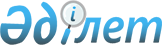 О выделении средств аким Северо-Казахстанской области для финансирования мероприятий по ликвидации последствий взрыва жилого дома в г.ПетропавловскеРаспоряжение Премьер-Министра Республики Казахстан от 8 ноября 1996 г. N 508-р



          1. Выделить акиму Северо-Казахстанской области из резервного
фонда Правительства Республики Казахстан для финансирования
чрезвычайных ситуаций 45 (сорок пять) млн. тенге на ликвидацию
последствий взрыва в жилом доме города Петропавловска и оказание
помощи пострадавшим.




          2. Внести в некоторые решения Правительства Республики Казахстан
следующие изменения:




          в пункте 1 распоряжения Премьер-Министра Республики Казахстан от
8 февраля 1996 г. N 62 цифру "200" заменить цифрой "175";




          в распоряжении Премьер-Министра Республики Казахстан от 24 июля
1996 г. N 354  
 R960354_ 
  :




          в абзаце втором цифру "192" заменить  цифрой "166,5";




          в абзаце третьем цифру "150" заменить цифрой "124,5";




          признать утратившим силу пункт 7 распоряжения Премьер-Министра
Республики Казахстан от 1 ноября 1996 г. N 499.




          3. Акиму Северо-Казахстанской области по итогам 1996 года
доложить Государственному комитету Республики Казахстан по
чрезвычайным ситуациям об объемах и стоимости выполненных работ.




          4. Комитету финансово-валютного контроля при Министерстве
финансов Республики Казахстан обеспечить контроль за целевым
использованием выделяемых средств.








          Премьер-Министр








					© 2012. РГП на ПХВ «Институт законодательства и правовой информации Республики Казахстан» Министерства юстиции Республики Казахстан
				